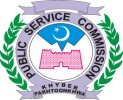 INTERVIEW PROGRAMME FOR THE MONTH OF FEBRUARY, 2016PANEL – I	PANEL – II( Continued )	PANEL – IIIPANEL – IVPANEL – VFEBRUARY, 2016FEBRUARY, 2016FEBRUARY, 2016FEBRUARY, 2016FEBRUARY, 2016TimeNo. of Post(s)Nomenclature of Post(s)Advt. No.CandidatesDealing Suptt.MTWTHFTimeNo. of Post(s)Nomenclature of Post(s)Advt. No.CandidatesDealing Suptt.---111209:0001Assistant Professor Orthopedics in GKMC, Swabi. (BPS-18)05/2014S.No.1910 daily08 on FridayTotal = 18Tanveer Musharraf1516---09:0003Assistant Professor Community Medicine in GKMC, Swabi. (BPS-18)05/2014S.No.1810 dailyTotal = 20Tanveer Musharraf--17--09:0001Statistical Officer in Elementary & Secondary Education Deptt: (BPS-17) 01/2015S.No.0813 in allMuhammad Aslam Mir---181909:0003Dental Surgeon in Health Department. (BPS-17) (Female Quota)05/2013 S.No.0612 daily06 on FridayTotal = 30Tanveer Musharraf22----09:0003Dental Surgeon in Health Department. (BPS-17) (Female Quota)05/2013 S.No.0612 daily06 on FridayTotal = 30Tanveer Musharraf-2324--09:0002Office Assistant in Irrigation Department. (BPS-16) 03/2015S.No.2810 dailyTotal = 19Sajjad Qureshi---252609:0001Office Assistant in Labour Department. (BPS-16)01/2015S.No.6510 daily07 on FridayTotal = 17Alam Zeb29----09:0001Office Assistant in Law Department. (BPS-16)02/2015S.No.5506 in allRizwan UllahFEBRUARY, 2016FEBRUARY, 2016FEBRUARY, 2016FEBRUARY, 2016FEBRUARY, 2016TimeNo. of Post(s)Nomenclature of Post(s)Advt. No.CandidatesDealing Suptt.MTWTHFTimeNo. of Post(s)Nomenclature of Post(s)Advt. No.CandidatesDealing Suptt.---111209:0076Assistant Public Prosecutor in Directorate of Prosecution. (BPS-16) 01/2015S.No.5810 daily06 on FridayTotal = 506Rizwan Ullah151617181909:0076Assistant Public Prosecutor in Directorate of Prosecution. (BPS-16) 01/2015S.No.5810 daily06 on FridayTotal = 506Rizwan Ullah222324252609:0076Assistant Public Prosecutor in Directorate of Prosecution. (BPS-16) 01/2015S.No.5810 daily06 on FridayTotal = 506Rizwan Ullah29----09:0076Assistant Public Prosecutor in Directorate of Prosecution. (BPS-16) 01/2015S.No.5810 daily06 on FridayTotal = 506Rizwan UllahFEBRUARY, 2016FEBRUARY, 2016FEBRUARY, 2016FEBRUARY, 2016FEBRUARY, 2016TimeNo. of Post(s)Nomenclature of Post(s)Advt. No.CandidatesDealing Suptt.MTWTHFTimeNo. of Post(s)Nomenclature of Post(s)Advt. No.CandidatesDealing Suptt.---111209:0003Office Assistant in Public Service Commission. (BPS-16) 02/2015S.No.6209 daily05 on FridayTotal = 23Sajjad Qureshi15----09:0003Office Assistant in Public Service Commission. (BPS-16) 02/2015S.No.6209 daily05 on FridayTotal = 23Sajjad Qureshi-1617181909:0019Database Manager in Board of Revenue Department. (BPS-18)02/2015S.No.1910 daily07 on FridayTotal = 94Rizwan Ullah222324252609:0019Database Manager in Board of Revenue Department. (BPS-18)02/2015S.No.1910 daily07 on FridayTotal = 94Rizwan Ullah29----09:0019Database Manager in Board of Revenue Department. (BPS-18)02/2015S.No.1910 daily07 on FridayTotal = 94Rizwan UllahFEBRUARY, 2016FEBRUARY, 2016FEBRUARY, 2016FEBRUARY, 2016FEBRUARY, 2016TimeNo. of Post(s)Nomenclature of Post(s)Advt. No.CandidatesDealing Suptt.MTWTHFTimeNo. of Post(s)Nomenclature of Post(s)Advt. No.CandidatesDealing Suptt.---111209:0016Junior Scale Stenographer in Establishment Department. (BPS-14)05/2014S.No.1110 daily06 on FridayTotal = 16Rizwan Ullah15----09:0024Female Junior Scale Stenographer in Establishment Department. (BPS-14)05/2014S.No.1001 in allRizwan Ullah15----09:3001Senior Scale Stenographer in Provincial Inspection Team. (BPS-16)05/2014S.No.1201 in allRizwan Ullah15----10:0002Junior Scale Stenographer in Public Service Commission. (BPS-14)01/2015S.No.8107 in allSajjad Qureshi-16---09:0001Junior Scale Stenographer in Sports Department. (BPS-14) 05/2014S.No.53 01 in allSajjad Qureshi-16---09:3001Junior Scale Stenographer in Excise & Taxation Department. (BPS-14)02/2015S.No.2901 in allSajjad Qureshi-16---10:0002Junior Scale Stenographer in Prisons Department. (BPS-14) 02/2015S.No.4403 in allRizwan Ullah--17--09:0004Female Junior Scale Stenographer in Police Department. (BPS-14)02/2015S.No.4601 in allRizwan Ullah--17--09:3001Junior Scale Stenographer in Higher Education Department. (BPS-14)05/2014S.No.3401 in allIftikhar Bangash--17--10:0002Junior Scale Stenographer in Board of Revenue Department. (BPS-14)01/2015S.No.0409 in allRizwan Ullah---181909:0003Senior Scale Stenographer in the Office of Chief Conservator Forest. (BPS-16)01/2015S.No.1612 daily08 on FridayTotal = 20Fayyaz Durrani22----09:0001Junior Scale Stenographer in Agriculture Department. (BPS-14)01/2015S.No.0202 in allSajjad Qureshi22----09:3002Junior Scale Stenographer in the Office of Chief Conservator Wildlife. (BPS-14)01/2015S.No.1409 in allFayyaz Durrani-23---09:0001Junior Scale Stenographer in Home Deptt. (BPS-14) (Earth Quake Quota)05/2014S.No.3602 in allRizwan Ullah-23---09:3002Junior Scale Stenographer in C&W Department. (BPS-14)01/2015S.No.0505 in allSajjad Qureshi-23---10:3002Junior Scale Stenographer in Irrigation Department. (BPS-14)02/2015S.No.5105 in allSajjad Qureshi--24--09:0001Junior Scale Stenographer in Zakat &  Usher Department. (BPS-14)05/2015S.No.5403 in allAmir Ilyas--24--10:0014Junior Scale Stenographer in Zakat & Usher Department. (BPS-14)01/2015S.No.8210 in allAmir Ilyas---25-09:0002Junior Scale Stenographer in Population Welfare Department. (BPS-14)01/2015S.No.7908 in allSajjad Qureshi----2609:0003Junior Scale Stenographer in Advocate General Office (Law Deptt:) (BPS-14)02/2015S.No.5610 daily05 on FridayTotal = 15Rizwan Ullah29----09:0003Junior Scale Stenographer in Advocate General Office (Law Deptt:) (BPS-14)02/2015S.No.5610 daily05 on FridayTotal = 15Rizwan UllahFEBRUARY, 2016FEBRUARY, 2016FEBRUARY, 2016FEBRUARY, 2016FEBRUARY, 2016TimeNo. of Post(s)Nomenclature of Post(s)Advt. No.CandidatesDealing Suptt.MTWTHFTimeNo. of Post(s)Nomenclature of Post(s)Advt. No.CandidatesDealing Suptt.---111209:0002Assistant Director / Environmental Protection Officer in EPA (Environment Department. (BPS-17) 01/2015S.No.0910 daily04 on FridayTotal = 14Fayyaz Durrani151617181909:0016Assistant Engineers Civil in Local Government & Rural Development Department. (BPS-17)01/2015S.No.6811 daily07 on FridayTotal = 106SajjadQureshi222324252609:0016Assistant Engineers Civil in Local Government & Rural Development Department. (BPS-17)01/2015S.No.6811 daily07 on FridayTotal = 106SajjadQureshi29----09:0016Assistant Engineers Civil in Local Government & Rural Development Department. (BPS-17)01/2015S.No.6811 daily07 on FridayTotal = 106SajjadQureshi